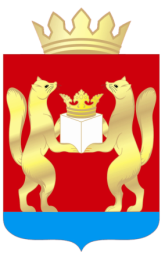 АДМИНИСТРАЦИЯ  ТАСЕЕВСКОГО  РАЙОНАП О С Т А Н О В Л Е Н И ЕО внесении изменений в постановление администрации Тасеевского района от 25.01.2024 № 33 «Об исполнении наказаний в виде обязательных и исправительных работ на территории муниципального образования Тасеевского района Красноярского края»В соответствии со ст. 49, 50 Уголовного Кодекса Российской Федерации, ст. 32.13 Кодекса Российской Федерации об административных правонарушениях, ст. 19 Федерального закона от 06.10.2003 N 131-ФЗ "Об общих принципах организации местного самоуправления в Российской Федерации", ст. 28, ст. 46, ст. 48  Устава Тасеевского района, в целях обеспечения исполнения наказаний в виде обязательных и исправительных работ на территории Тасеевского района, уведомления от 24.04.2024 № 24/ТО/78/15/1-311,ПОСТАНОВЛЯЮ:1.Внести в постановление администрации Тасеевского района «Об исполнении наказаний в виде обязательных и исправительных работ на территории муниципального образования Тасеевского района Красноярского края» следующие изменения:1.1.Приложение № 3 «Перечень организаций для отбывания наказания в виде исправительных работ на территории Тасеевского района» к постановлению изложить в следующей редакции:2.Контроль за выполнением настоящего  постановления оставляю за собой.3.Опубликовать постановление в печатном издании «Тасеевский вестник» и разместить на официальном сайте администрации Тасеевского района в сети Интернет http://adm.taseevo.ru.4.Постановление вступает в силу со дня подписания.Глава Тасеевского района                                                           К.К. Дизендорф24.04.2024с. Тасеево№ 203НаименованиеорганизацийАдресООО «Тасеевский Элеватор»с. Тасеево, ул. Пролетарская, 3ИП Баранов С.Т.с. Тасеево, ул. Юбилейная, 4-2ИП Колтаков А.В.с. Тасеево, ул. Луначарского, 122ИП Максимов А.А.Тасеевский район, с. Тасеево ул. Сурикова, 7ИП Жуковский В.И.Тасеевский район, с. Тасеево ул. Октябрьская, 154ИП Горбачев В.Е.Тасеевский район, с. Тасеево ул. Достоевского, 20 аООО «Агрокомплект»Тасеевский район, с. Тасеево ул. Пролетарская, 44ООО «Восход»Тасеевский район, с. Тасеево ул. Советская, 34ИП Пушкарев Е.П.Тасеевский район, с. Тасеево пер. Набережный, 12ИП Федулова О.В.Тасеевский район, с. Тасеево ул. Сосновый Бор, 19/1ИП Костылев К.С.Тасеевский район, с. Тасеево ул. Набережная, 12 аИП Павликов Н.Н.Тасеевский район, с. Тасеево ул. Ново-Кайтымская, 29АООО «БАСТИОН»Тасеевский район, с. Тасеево ул. Сурикова, 2АТасеевское РайПОТасеевский район, с. Тасеево ул. Луначарского, 2МКУ «Тасей»Тасеевский район, с. Тасеево ул. Советская, 18ООО «ТМЗ № 1»Тасеевский район, с. Тасеево, ул. Октябрьская, д. 169ИП Глава крестьянского (фермерского) хозяйства Клюкин А.В.Тасеевский район, д. Бакчет, ул. Кузнечная, д. 86, кв. 2СПК «Возрождение»Тасеевский район, с. Унжа, ул. Карпачева, 5ИП Глава крестьянского (фермерского) хозяйства Карпутов Н.И.Тасеевский район, д. Бартанас, ул. Пролетарская, 15/1КГБУ «Усольское лесничество»Тасеевский район, с. Тасеево, ул. Кирова, 51Тасеевский район, с. Вахрушево, ул. Центральная, д. 54аИП Глава крестьянского (фермерского) хозяйства Гаврин В.В.Тасеевский район, д. Данилки, ул. Лесная, 22ООО «ВТПБ»Тасеевский район, с. Троицк, ул. Большевистская, д. 47ИП Роот А.В.Тасеевский район, с. Фаначет, ул. Зеленая, д. 47/2ООО «Фаначет»Тасеевский район, с. Фаначет, ул. Центральная, д. 22ИП Алексеев М.В.Тасеевский район, д. НовобородинкаООО «Восток»Тасеевский район, с. Веселое, ул. Центральная, 19ООО «Магнат – К»Тасеевский район, с. Тасеево, ул. Зеленая Роща, 1 Е, пом. 6ИП Лебедев А.В.Тасеевский район, с. Тасеево,ул. Лихачева, 14 Д 